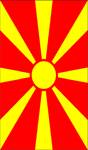 Пoliciski Sportski Пlaninarski Кlub „7-ми Маj”   Ul.Булевар 1-ви Мај бr.65 Битола Тел: (071) 294 170 E-mail:pspk.7maj.bitola@gmail.comБитола, Април, 2015 год.P R O G R A M AZa izveduvawe na tradicionalniot planinarskiot mar[                  “ Smilevo 2015” po povod Denot na bezbednosta 7-mi Maj.06.00-06.15 – sobirawe na planinarite pred SVR ;06.15-06.30- upatuvawe so vozila doprevoj  Ѓavato(Дервен);07.00 -po~etok  na mar[ot od pred црквата Sv.Богородица;10.00-pristignuvawe на пл.врв Голем Камен(Пирамида) и пауза за доручек;11.00-чешма Горановец-мал одмор;13.00-пристигнување vo s.Smilevo;13.00-15.30-ручек, доделување на благодарници на учесниците;16.00 – поаѓање од с.Смилево за Битола.Сите учесници на маршот да бидат здрави, da se во добра психофизичка кондиција и da imaat izvr[eno lekarski pregled vo sportska medicina.. Задолжително е користење на планинарска облека и опрема, бидејќи на одредени делници од патеката сеуште има снег.                                                        ПСПК „7-ми Мај„ – Бitola                                                           Претседател,                                                          Г-дин, Димче Ѓоргиевски